
Załącznik A do SWZOPIS PRZEDMIOTU i ZAKRES RZECZOWY ZAMÓWIENIAPrzedmiotem postępowania i zamówienia jest wyłonienie Wykonawcy 
w zakresie opracowania kompletnej dokumentacji projektowo-kosztorysowej na zagospodarowanie terenu zielonego wraz z budową ciągu pieszo-rowerowego pomiędzy ul. Mogilską a ul. Chałupnika, dla Zarządu Zieleni Miejskiej w Krakowie. 2. Przedmiot zamówienia dotyczy zadania inwestycyjnego nr: ZZM/DIW/O-III-10/23 Zagospodarowanie terenu zielonego wraz z budową ciągu pieszo-rowerowego pomiędzy ul. Mogilską a ul. ChałupnikaPrzedmiotowy obszar objęty opracowaniem zlokalizowany jest na działkach ewid. nr 782, 657/33, 657/39, 657/36, 657/38, 524/11, 524/54, 527, 524/1, 524/10, 772, 771 obręb 4, jednostka ewidencyjna Śródmieście w Krakowie, zgodnie z załącznikiem graficznym. 3.	Przedmiotowe zamówienia obejmuje:-opracowanie kompletnej dokumentacji projektowo-kosztorysowej w tym: budowlany: projekt zagospodarowania terenu, projekt architektoniczno-budowlany, projekt techniczny oraz projekt wykonawczy - z rozwiązaniem kolizji z zielenią, odwodnieniem, nasadzeniami zieleni, oświetleniem i przekładkami kolidującego uzbrojenia, elementami małej architektury,- uzyskanie wszelkich niezbędnych warunków technicznych, opinii, uzgodnień decyzji administracyjnych w celu uzyskania zaświadczenia o braku sprzeciwu wobec zgłoszenia wykonania robót budowlanych i / lub ostatecznej decyzji o pozwoleniu na budowę z Wydziału Architektury i  Urbanistyki UMK.4.	W ramach realizacji przedmiotu zamówienia należy opracować wielobranżową dokumentację projektowo-kosztorysową budowy ciągu pieszego i pieszo-rowerowego na odcinku od ul. Mogilskiej do ul. Chałupnika z wykorzystaniem opracowanej koncepcji w latach 2020 – 2021 koncepcji.5.	Zamawiający rekomenduje realizację przedmiotu umowy w oparciu o wariant pierwszy, przechodzący częściowo przez tereny zamknięte PKP. Zamawiający przewiduje wykonanie robót budowlanych z podziałem na odcinki  tj.I- odcinek od. ul. Mogilskiej do włączenia w ul. Łaszkiewicza, odcinek II od Ślicznej do ul. Chałupnika. W związku z powyższym, pozyskiwane warunki techniczne, opinie, uzgodnienia winny być pozyskiwane niezależnie.	Zamawiający informuje, że obszar jest objęty miejscowym planem zagospodarowania przestrzennego zgodnie z uchwałą Nr LXIV/929/13  w sprawie uchwalenia miejscowego planu zagospodarowania przestrzennego obszaru " MOGILSKA-CHAŁUPNIKA” - uchwała ogłoszona w Dzienniku Urzędowym Województwa Małopolskiego z dnia 22 stycznia 2013 r., poz. 863  (Odnośnik do strony edziennik.malopolska.uw.gov.pl), weszła w życie w dniu 22 lutego 2013 r. (po upływie 14 dni od dnia ogłoszenia) oraz uchwałą Nr LV/1135/16 w sprawie uchwalenia miejscowego planu zagospodarowania przestrzennego obszaru " OLSZA” - uchwała ogłoszona w Dzienniku Urzędowym Województwa Małopolskiego z dnia 13 listopada 2019 r., poz. 7802  (Odnośnik do strony edziennik.malopolska.uw.gov.pl), weszła w życie w dniu 28 listopada 2019 r. (po upływie 14 dni od dnia ogłoszenia).Odcinek I - od ul. Mogilskiej do ul. Łaszkiewicza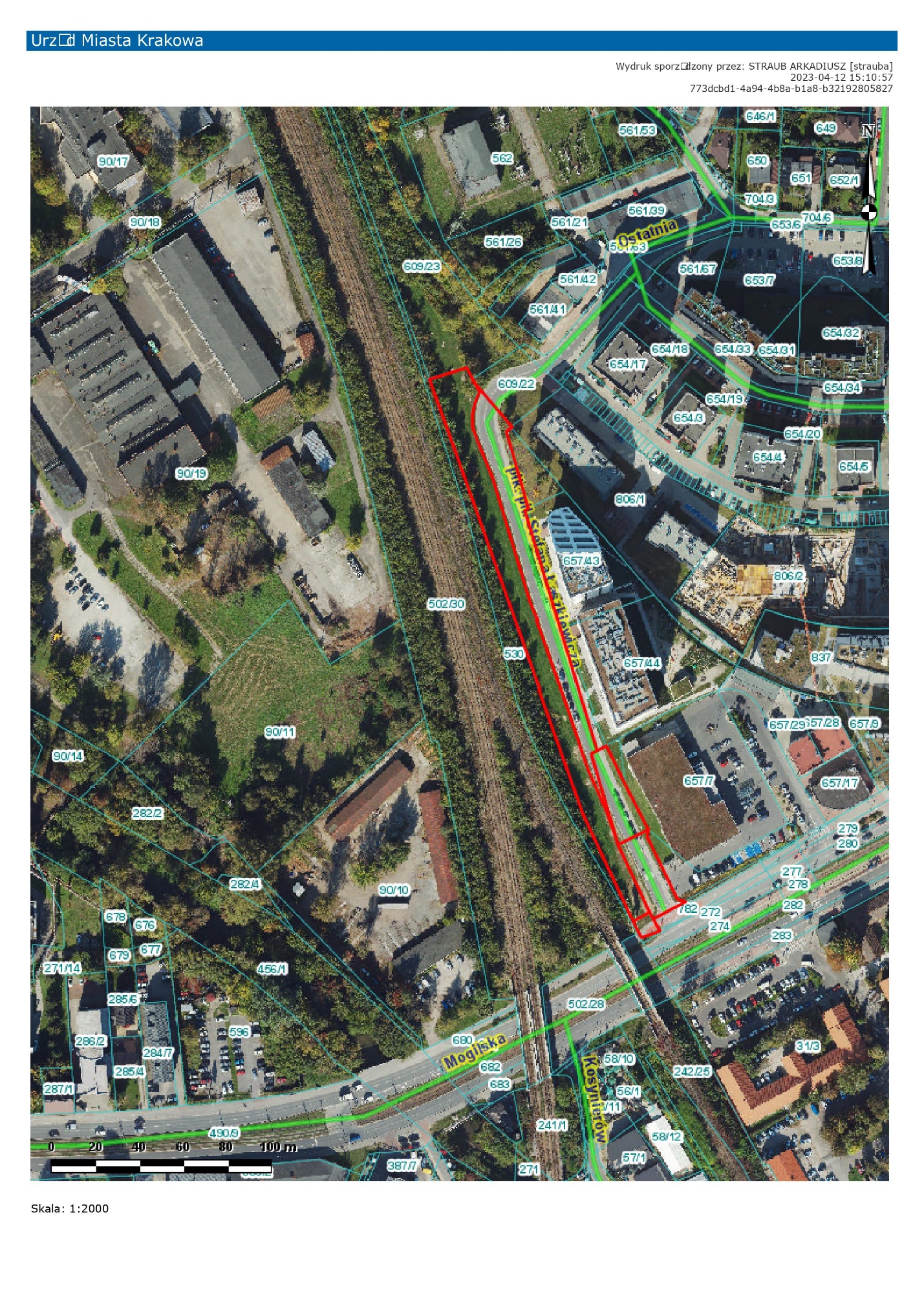 Legenda:            orientacyjny zakres opracowania Odcinek II – od ul. Ślicznej do ul. Chałupnika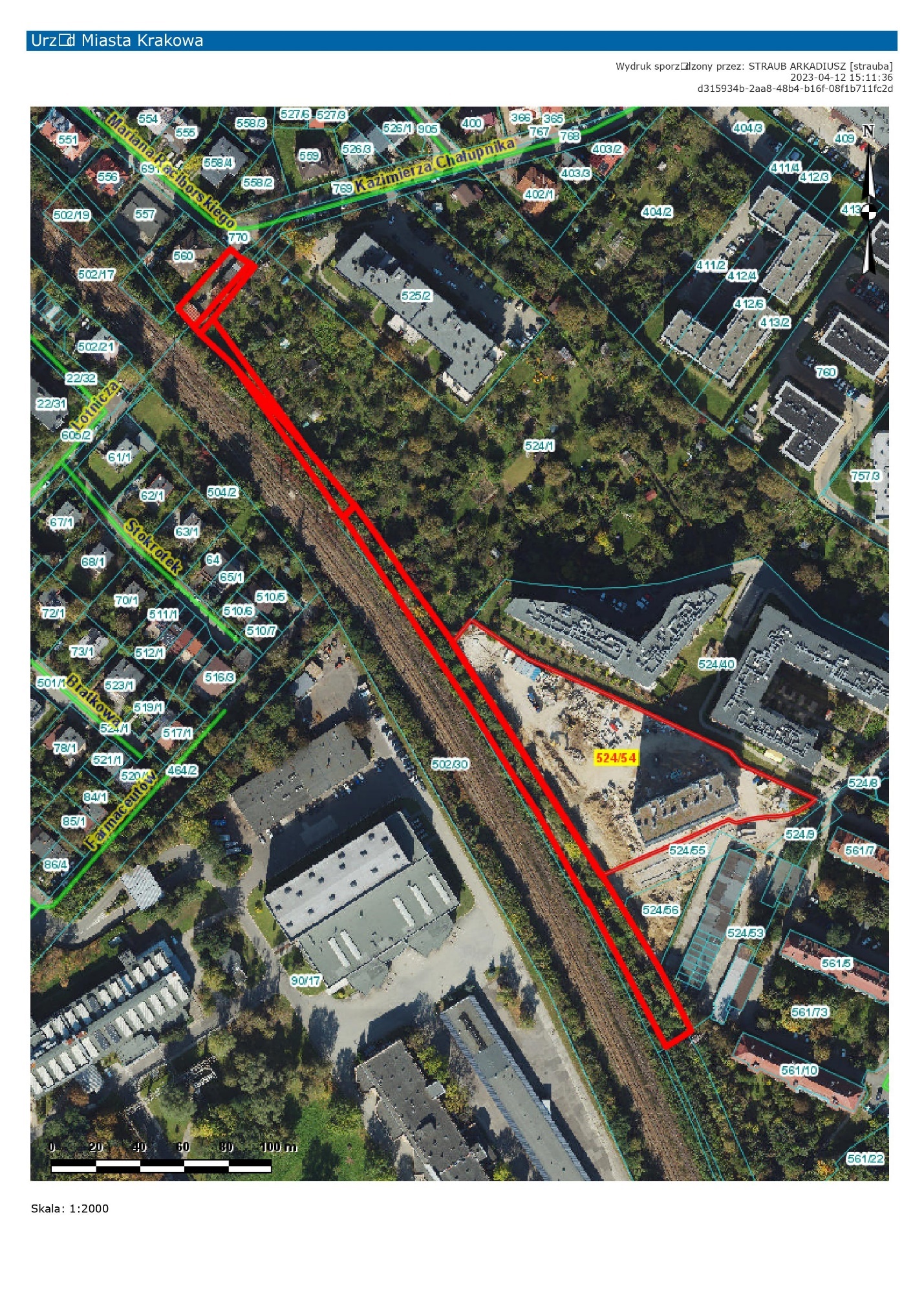 Legenda:           orientacyjny zakres opracowania Zakres rzeczowy zamówienia niezależnie dla dwóch odcinków obejmuje m.in. następujące elementy:1.Mapę do celów projektowych, wypisy i wyrysy z rejestru gruntów,2.Szczegółową inwentaryzację terenu,3. Inwentaryzację dendrologiczną, waloryzację, gospodarkę drzewostanem, operat dendrologiczny, 4. Projekt budowlany,5. Projekt wykonawczy,6. Dokumentację geotechniczną w razie potrzeby – opracowanie dokumentacji geologiczno-inżynierskiej, zgodnie z obowiązującymi przepisami,6. Kosztorysy inwestorskie, przedmiary i STWiORB7. Projekt tymczasowej oraz stałej organizacji ruchu (w razie konieczności),8. Wytyczne/warunki/opinie/uzgodnienia/decyzje,9. Decyzję PnB i/ lub zaświadczenie o braku sprzeciwu wobec zgłoszenia zamiaru wykonania robót budowlanych,10. Dodatkowe wytyczne,11. Forma opracowania.1. 	MAPA DO CELÓW PROJEKTOWYCH, WYPISY I WYRYSY Z REJESTRU GRUNTÓW Wykonawca zobowiązany jest do uzyskania wszelkich niezbędnych materiałów i dokumentów koniecznych do wytworzenia kompletnej dokumentacji projektowej dla realizacji przedmiotowego zadania:opracowania aktualnej mapy sytuacyjno-wysokościowej do celów projektowych w skali 1:500, w obowiązującym na dzień składania wniosku do Wydziału Architektury i Urbanistyki Urzędu Miasta Krakowa układzie współrzędnych. Za zgodność mapy sytuacyjno-wysokościowej ze stanem faktycznym terenu ponosi odpowiedzialność Wykonawca. W przypadku konieczności poszerzenia terenu inwestycji o dodatkowe działki, z uwagi na warunki przyłączenia/odbioru, dostosowanie zakresu mapy do celów projektowych leży po stronie Wykonawcy,wykonania pomiarów uzupełniających na mapach sytuacyjno-wysokościowych, m.in. położenie drzew, krzewów, nawierzchni, elementów małej architektury, obiektów budowlanych,pozyskania z zasobów geodezyjnych mapy ewidencji gruntów z klauzulą aktualności, z czytelnymi numerami wszystkich działek wchodzących i sąsiadujących z inwestycją, bez wrysowanego projektowanego zagospodarowania terenu,pozyskania z zasobów geodezyjnych aktualnych wypisów z rejestru gruntów o pełnej treści dla działek wchodzących w zakres inwestycji,Opracowanie mapy ewidencji gruntów z naniesioną (na czerwono) zajętością terenu pod projektowaną inwestycję z uwzględnieniem przebiegu tras uzbrojenia podziemnego, zróżnicowanych kolorystycznie (kopia w każdym egzemplarzu projektu drogowego).2. SZCZEGÓŁOWA INWENTARYZACJA TERENU w granicy opracowania ustalonej z Zamawiającym, zawierająca:w części opisowej:stronę tytułową zawierającą podstawowe dane dot. inwestycji, m.in. nazwę zadania, lokalizację, branżę opracowania, dane Wykonawcy, dane Inwestora, datę opracowania,cel i zakres opracowania,skrócony opis terenu.w części graficznej:granicę opracowania,zaznaczone wejścia na teren inwestycji,istniejące obiekty budowlane (tj. budynki, wiaty śmietnikowe, garaże itp.),istniejące nawierzchnie,elementy wyposażenia i obiekty małej architektury.w części tabelarycznej:pogrupowanie zestawienie obiektów małej architektury (ilość sztuk każdego obiektu) wraz z dokumentacją fotograficzną,pogrupowane zestawienie występujących nawierzchni wraz z informacją o jej rodzaju.Inwentaryzacja terenu powinna być sporządzona w wersji umożliwiającej import do aplikacji Greenspaces – zgodnie z wytycznymi zawartymi do systemu Greenspaces (https://krakow.r3gis.com/login). ZZM zastrzega sobie prawo do wprowadzenia korekt wynikających z rozbudowy i modyfikacji aplikacji Greenspaces, o czym Wykonawca zostanie niezwłocznie poinformowany przez Zamawiającego. Obowiązujące pliki będą możliwe do pobrania ze strony https://zzm.krakow.pl/inwentaryzacje.html. W tej formie również zostanie dostarczona obowiązująca instrukcja aplikacji Greenspaces i informacje o istotnych zmianach organizacyjnych.3. OPERAT DENDROLOGICZNY Składający się z:a)	inwentaryzacji dendrologicznej wraz z waloryzacją,b)	operatu gospodarowania drzewami i krzewami,c)	projektu ochrony zieleni.Operat dendrologiczny powinien być zgodny ze szczegółowymi zasadami ochrony drzew w inwestycjach na terenie GMK - zarządzenie nr 591/2024 Prezydenta Miasta Krakowa z dnia 26 lutego 2024 r. dostępnymi pod adresem https://zzm.krakow.pl/drzewa.html  Inwentaryzacja i waloryzacja dendrologiczna powinny zostać wykonane przed przystąpieniem do sporządzania projektu zagospodarowania terenu, tak aby możliwe było dostosowanie rozwiązań projektowych do istniejących drzew i ograniczenie kolizji z zielenią wysoką do minimum.3.1	Inwentaryzacja dendrologiczna wraz z waloryzacją obejmująca wszystkie drzewa i krzewy zlokalizowane na terenie planowanej inwestycji, a także cenne, okazałe drzewa rosnące poza terenem w odległości do 5 metrów (oraz drzewa, które zasięgiem rzutu korony - co najmniej 1 m nachodzą na teren inwestycji wraz z jej pasem technologicznym) zawierająca:a)	w części opisowej:•	dane adresowe i katastralne obszaru opracowania, lokalizację i granicę opracowania,•	cel i zakres opracowania,•	charakterystyka zastanej szaty roślinnej i sposobu zagospodarowania/użytkowania terenu,•	ogólny opis warunków siedliskowych w obszarze opracowania,•	informacje dotyczące autora dokumentacji wraz ze wskazaniem wykształcenia kierunkowego lub posiadanego doświadczenia,•	informacje na temat wykorzystanej mapy zasadniczej i/lub innych dokumentów wyjściowych,•	data wykonania inwentaryzacji dendrologicznej, spis załączonych rysunków oraz podpis autora;b)	zestawienie tabelaryczne zinwentaryzowanych roślin, które obejmuje:•	nr inwentaryzacyjny, nr ARBOTAG,•	nazwę gatunkową polską i łacińską oraz ewentualnie określenie odmiany (kultywaru) lub formy. Nazwa polska powinna być zgodna z polskimi opracowaniami dendrologicznymi, nazwa łacińska powinna być zgodna z wytycznymi zawartymi w International Code of Nomenclature for algae, fungi, and plants (Shenzhen Code), uwzględnionymi w słowniku taksonomicznym aplikacji Greenspace,•	parametry dendrometryczne dla drzew: obwód pnia lub pni [cm] (kolejne po sobie pisane po średniku) zmierzony na wys. 130 cm ponad poziomem terenu; średnica rzutu korony [m]; wysokość drzewa [m],•	parametry dendrometryczne dla krzewów: powierzchnia rzutu [m2] oraz wysokość [m],•	stan ogólny drzewa w 5-stopniowej skali (A-bardzo dobry, B-dobry, C-średni, D-zły, E-bardzo zły),•	susz gałęziowy (%),•	uwagi (z uwzględnieniem stanu fitosanitarnego) w odniesieniu do korony, pnia oraz systemu korzeniowego osobno,•	wielkość odchylenia drzewa od pionu z podaniem kierunku (°),•	waloryzację dendrologiczną – wskazanie:	drzew cennych ze względu na ich walory (krajobrazowe, kompozycyjne, biocenotyczne, kulturowe),	przeznaczonych do adaptacji,	przeznaczone do pielęgnacji,	drzew i krzewów o krótkoterminowej perspektywie zachowania,	drzew i krzewów kwalifikowanych do wycinki ze względu na zły stan zdrowotny lub ewidentnie zagrażających bezpieczeństwu ludzi lub mienia,	drzew wymagających przeprowadzenia oceny sensorycznej (OSD);c)	w części graficznej:•	numer ARBOTAG,•	lokalizację drzew wyznaczoną geodezyjnie wraz z odniesieniem do granic widocznych w terenie,•	rzut koron drzew, powierzchnię krzewów oraz zakrzewień i zadrzewień grupowych,•	waloryzację dendrologiczną  – oznaczenie drzew i krzewów cennych, przeznaczonych do adaptacji, pielęgnacji, oceny sensorycznej, usunięcia,•	oznaczenie drzew, które widnieją na mapie zasadniczej, lecz nie stwierdzono ich obecności w terenie,•	odrębny załącznik graficzny z wyznaczonymi strefami ochronnymi drzew (SOD)  i progami krytycznymi drzew (PKD) zgodnie z wytycznymi zawartymi w szczegółowych zasadach ochrony drzew w inwestycjach na terenie Gminy Miejskiej Kraków. SOD szczególnie wartościowych drzew należy oznaczyć innym kolorem,•	wykonanie pełnej dokumentacji fotograficznej istniejącej roślinności (drzewa, krzewy oraz roślinność niska) wraz z umieszczeniem ww. dokumentacji fotograficznej w programie Greenspaces osobno dla każdej rośliny Dokumentacja fotograficzna musi obejmować wszelkie kluczowe dla projektu miejsca, ze szczególnym uwzględnieniem miejsc o wysokich walorach krajobrazowo-przyrodniczych;d)	zakres zamówienia obejmuje również naniesienie etykiet ARBOTAG w terenie na drzewa objęte inwentaryzacją;e)	inwentaryzacja dendrologiczna powinna być sporządzona w wersji umożliwiającej import do aplikacji Greenspaces – zgodnie z wytycznymi do systemu Greenspaces (https://krakow.r3gis.com/login) zawartymi na stronie https://zzm.krakow.pl/drzewa.html. ZZM zastrzega sobie prawo do wprowadzenia korekt wynikających z rozbudowy i modyfikacji aplikacji Greenspaces, o czym Wykonawca zostanie niezwłocznie poinformowany przez Zamawiającego. Obowiązujące pliki będą możliwe do pobrania ze strony https://zzm.krakow.pl/drzewa.html. W tej formie również zostanie dostarczona obowiązująca instrukcja aplikacji Greenspaces i/lub informacje o istotnych zmianach organizacyjnych.3.2	Operat gospodarowania drzewami i krzewami (OG), sporządzany na podstawie inwentaryzacji dendrologicznej, wskazuje zalecenia wynikające ze stanu fitosanitarnego drzew oraz służy analizie przewidywanych kolizji projektowanego zagospodarowania terenu i opracowaniu wytycznych dla minimalizacji kolizji. Operat obejmuje:a)	w części opisowej:•	analizę rozwiązań alternatywnych koncepcji projektu zagospodarowania terenu mającą na celu zachowanie jak największej liczby drzew i krzewów ze szczególnym uwzględnieniem okazów oznaczonych w waloryzacji drzew jako cenne,•	opis zakresu kolizji wybranego wariantu zagospodarowania terenu z drzewami,•	wytyczne do projektu budowlanego obejmujące zalecany zakres zastosowania rozwiązań technicznych, projektowych i metody prowadzenia robót w przypadku koniecznej ingerencji w strefy SOD,•	wskazania proponowanych metod prowadzenia wycinek i przesadzania drzew,•	szczegółowy opis i zakres prac w koronach drzew,•	propozycje kompensacji przyrodniczej;b)	 w części tabelarycznej:•	nr inwentaryzacyjny, nr ARBOTAG,•	nazwę gatunkową polską i łacińską,•	parametry dendrometryczne,•	stan ogólny,•	wskazania do gospodarowania drzewami i krzewami (adaptacja, pielęgnacja, usunięcie, przesadzenie, zabezpieczenie lub szczególna ochrona na etapie budowy, monitoring),•	wskazanie do działań pielęgnacyjnych (cięcia – rodzaj  i zakres, zabiegi poprawiające warunki siedliskowe, propozycje wiązań w koronie),•	wskazania do wykonania pogłębionej diagnostyki drzew;c)	w części graficznej:•	nr ARBOTAG,•	oznaczenie drzew i krzewów przeznaczonych do usunięcia, przesadzenia, wykonania zabiegów pielęgnacyjnych,•	wyznaczenie stref ochrony drzew (SOD) oraz progów krytycznych drzew (PKD),•	oznaczenie drzew, krzewów, zakrzewień i zadrzewień grupowych, przeznaczonych do: zachowania i ochrony, szczególnego zabezpieczenia, wykonania pogłębionej diagnostyki, pielęgnacji, przesadzenia i koniecznego usunięcia, objęcia monitoringiem w okresie 5 lat po zakończeniu inwestycji oraz drzew, które widnieją na mapie zasadniczej lecz nie stwierdzono ich obecności w terenie,•	niweleta osadzenia drzewa w terenie, w kontekście poziomu posadowienia lub niwelety planowanej inwestycji – dotyczy wyłącznie drzew zlokalizowanych wzdłuż projektowanych ciągów komunikacyjnych oraz drzew, względem których planowana jest znaczna ingerencja w SOD lub planowane są zmiany ukształtowania terenu w obrębie SOD.3.3	 Projekt ochrony zieleni, opracowany na podstawie operatu gospodarowania drzewami w odniesieniu do projektu zagospodarowania terenu i projektu architektoniczno-budowlanego, wskazuje zalecenia i rozwiązania specjalistyczne pod kątem ochrony zieleni dla  projektów technicznych i wykonawczych. Dokumentacja ta określa zasady postępowania z drzewami i krzewami na terenie budowy, wskazuje sposoby i wytyczne zabezpieczenia zieleni przed uszkodzeniem lub zniszczeniem na terenie inwestycji oraz w zasięgu jej oddziaływania. Projekt ochrony zieleni obejmuje: a)	 w części opisowej:•	wytyczne do prowadzenia robót budowlanych oraz katalog działań zabronionych w SOD oraz terenach przeznaczonych pod zieleń,•	szczegółowy opis sposobu zabezpieczenia drzew i krzewów na placu budowy,•	wytyczne do organizacji placu budowy, obejmujące proponowane drogi technologiczne i miejsca składowania materiałów budowlanych,•	szczegółowy opis przyjętych rozwiązań technicznych oraz metod prowadzenia robót w przypadku koniecznej ingerencji w strefach ochrony drzew,•	wytyczne do pielęgnacji roślin podczas prowadzenia robót budowlanych,•	w przypadku przesadzania drzew – szczegółowy opis technologii,•	wskazania dotyczące ochrony siedlisk roślin – w szczególności warunków glebowych oraz powietrzno-wodnych,•	zalecenia do prowadzenia dokumentacji w zakresie pielęgnacji i ochrony drzew i krzewów na terenie budowy,•	opis zakresu i częstotliwości kontroli powołanego inspektora nadzoru dendrologicznego;b)	 w części graficznej:•	numer ARBOTAG,•	wyznaczenie stref ochrony drzew (SOD) oraz progów krytycznych drzew (PKD),•	oznaczenie zabezpieczenia drzew metodami w przypadku braku możliwości wygrodzenia stref SOD,•	proponowany przebieg dróg technologicznych oraz lokalizację zaplecza budowy i miejsc składowania materiałów budowlanych,•	zasięg i głębokość wykopów koniecznych do realizacji robót w SOD.3.4	W przypadku nieuniknionej kolizji projektowanej inwestycji z istniejącą zielenią oraz złym stanem fitosanitarnym istniejącej zieleni należy dodatkowo sporządzić:•	tabelaryczny wykaz drzew i krzewów do planowanego przesadzenia lub usunięcia wraz z opisem kolizji oraz informacją, na jakiej działce geodezyjnej są zlokalizowane poszczególne egzemplarze,•	preliminarz opłat za wycinkę drzew i krzewów (w razie konieczności),•	projekt nasadzeń zastępczych (zgodnie z wymaganiami dla pkt. 7 Projekt zieleni).4.	W ramach zamówienia należy również wykonać ocenę sensoryczną drzew (OSD) zgodnie z instrukcją zawartą na stronie https://zzm.krakow.pl/drzewa.html   (Instrukcja dokonywania oceny drzew metodą VTA (Visual Tree Assessment). Wytyczne do objęcia drzew oceną sensoryczną (OSD):•	obwód  pnia 100 cm i więcej,•	w przypadku drzew wielopniowych suma obwodów wynosząca 100 cm i więcej,•	jeżeli  stan drzewa w inwentaryzacji został określony jako średni, zły, czy bardzo zły na podstawie widocznych negatywnych cech diagnostycznych,•	jeżeli drzewo odchylone jest od pionu 20° i więcej,•	wszystkie drzewa znajdujące się w obrębie placu zabaw oraz siłowni plenerowych z wyjątkiem nowo posadzonych w okresie ostatnich trzech lat,•	wszystkie drzewa o wysokości powyżej 10 m,•	każde drzewo z planowaną ingerencją w strefę ochrony drzewa,•	drzewa dla których w przeszłości nastąpiła ingerencja w próg krytyczny drzewa (określony zgodnie ze szczegółowymi zasadami ochrony drzew w inwestycjach na terenie Gminy Miejskiej Kraków). 4.  PROJEKT BUDOWLANY, PROJEKT WYKONAWCZY 	
Opracowany odrębnie dla każdej branży: drogowej, elektroenergetycznej, w tym również w zakresie wysokich napięć,  wodno-kanalizacyjnej, konstrukcyjno-budowlanej, zieleni oraz kanalizacyjnej, gazowej, teletechnicznej – jeżeli zajdzie konieczność wykonania przebudowy danych mediów w ramach niezbędnego usunięcia kolizji.Opracowany zgodnie z przepisami obowiązującego prawa, a w szczególności z ustawą z dnia 7 lipca 1994 r. Prawo budowlane, aktami wykonawczymi do ww. ustawy m.in.: rozporządzeniem Ministra Rozwoju z dnia 11 września 2020 r. w sprawie szczegółowego zakresu i formy projektu budowlanego (Dz. U. z 2020 r. poz. 1609, z późn. zm.), ustawą z dnia 11 września 2019 r. - Prawo zamówień publicznych, aktami wykonawczymi do ww. ustawy m.in.: rozporządzeniem Ministra Rozwoju i Technologii z dnia 20 grudnia 2021r. w sprawie szczegółowego zakresu i formy dokumentacji projektowej, specyfikacji technicznych wykonania i odbioru robót budowlanych oraz programu funkcjonalno-użytkowego, rozporządzeniem Ministra Rozwoju i Technologii z dnia 20 grudnia 2021r. w sprawie określenia metod i podstaw sporządzania kosztorysu inwestorskiego, obliczania planowanych kosztów prac projektowych oraz planowanych kosztów robót budowlanych określonych w programie funkcjonalno-użytkowym (Dziennik Ustaw z 2021r., poz. 2458).Projekt zagospodarowania działki lub terenu:w części opisowej: opis techniczny, kserokopie uprawnień projektantów i sprawdzających, kserokopie zaświadczeń przynależności projektantów i sprawdzających do MOIA i OIIB, oświadczenia projektantów i sprawdzających o sporządzeniu projektu zgodnie z obowiązującymi przepisami i zasadami wiedzy technicznej, informacja o oddziaływaniu obiektu, informacje i dane na obszarze opracowania (MPZP, objęcie formą ochrony zabytków, wpływ eksploatacji górniczej), zagrożenia dla środowiska oraz higieny i zdrowia użytkowania, warunki ochrony pożarowej, w części rysunkowej PZT w skali 1:500 sporządzony na aktualnej mapie do celów projektowych lub jej kopii, zawierający m.in.: granice opracowania, istniejące i projektowane obiekty budowlane, uzbrojenie terenu i układ komunikacyjny, układ zieleni.Projekt architektoniczno-budowlany:w części opisowej: rodzaj i kategoria obiektu budowlanego, sposób użytkowania, program użytkowy, układ przestrzenny, sposób dostosowania do warunków wynikających z wymaganych pozwoleń, uzgodnień, opinii innych organów, charakterystyczne parametry obiektu budowlanego (kubatura, zestawienie powierzchni, wysokość, długość, szerokość, średnica, inne dane), opinia geotechniczna i informacje o sposobie posadowienia obiektu, sposób dostosowania obiektu do osób z niepełnosprawnościami, parametry techniczne, ochrona przeciwpożarowa (stosownie do zakresu obiektu),w części rysunkowej: rzuty charakterystycznych poziomów, charakterystyczne przekroje, widoki z nawiązaniem do poziomu terenu, z uwzględnieniem niezbędnych wymiarów.Projekt techniczny:w części opisowej - rozwiązania konstrukcyjne, obliczenia (wraz z podstawami), geotechniczne warunki i sposób posadowienia obiektu budowlanego, badanie podłoża wraz z projektem geotechnicznym, sposób zabezpieczenia przed wpływami eksploatacji górniczej, dokumentacja geologiczno-inżynierska (jeżeli wymagana), rozwiązania konstrukcyjno-materiałowe, rozwiązania techniczno-budowlane, dane dotyczące warunków ochrony przeciwpożarowej (stosowne do zakresu projektu),w części rysunkowej: przekroje i rzuty przeprowadzone w charakterystycznych miejscach obiektu budowlanego (nie zawarte w części rysunkowej PZT lub projektu architektoniczno-budowlanego) w nawiązaniu do poziomu terenu, rozwiązania konstrukcyjno-materiałowe, zasadnicze elementy wyposażenia instalacyjno-budowlanego umożliwiającego użytkowanie obiektu budowlanego zgodnie z przeznaczeniem, w tym instalacje np. elektroenergetyczne.Projekt wykonawczyProjekt wykonawczy stanowi uzupełnienie i uszczegółowienie projektu budowlanego w zakresie i stopniu dokładności niezbędnych do sporządzenia przedmiaru robót, kosztorysu inwestorskiego, przygotowania oferty przez wykonawcę i realizacji robót budowlanych.4.5 Ponadto, w projektach należy wrysować na planie sytuacyjnym i na przekrojach typowych rozmieszczenie uzbrojenia projektowanego i istniejącego.a)  sporządzenie profili podłużnych: ciągów pieszych i pieszo-rowerowych.b) unikanie w opracowaniu rozwiązań projektowych, które stanowiłyby bariery architektoniczne dla osób niepełnosprawnych.5. DOKUMENTACJA GEOTECHNICZNA Wykonawca zobowiązany jest do opracowania dokumentacji geotechnicznej, bądź opracowania badań podłoża gruntowego i projektu geotechnicznego i w razie potrzeby – opracowanie dokumentacji geologiczno – inżynierskiej, zgodnie z obowiązującymi przepisami. Ilość i miejsca wykonania otworów geotechnicznych do uzgodnienia z Zamawiającym. Dokumentacja powinna składać się z:w części opisowej:wstęp (cel i zakres opracowania, materiały archiwalne i dokumenty),położenie i rzeźba terenu, budowa geologiczna, warunki hydrogeologiczne,aktualny stan działki - przedmiotu ekspertyzy,opis wykonywanych prac,ocena właściwości gruntów zalegających w podłożu,wnioski i zalecenia,spis załączników,literaturaw części graficznej:mapa- przedstawiająca lokalizację otworów badawczych,karty otworów geotechnicznych,6. PROJEKT ZIELENI6.1 W części opisowej:a)	ogólna charakterystyka terenu i warunków siedliskowych,b)	założenia projektowe, projektowane układy zieleni wysokiej i niskiej z uzasadnieniem kompozycji szaty roślinnej,c)	szczegóły realizacyjne, m. in przygotowanie terenu pod nasadzenia, sposób sadzenia, zastosowanie specjalistycznych rozwiązań technicznych służących nasadzeniu drzew w szczególnych warunkach (komórki glebowe, ekrany korzeniowe, nawierzchnie rampowe itp.),d)	szczegółowy wykaz projektowanych elementów szaty roślinnej zawierający m.in. liczbę porządkową (nie pokrywającą się z numerem inwentaryzacyjnym), nazwę gatunku: w języku polskim i łacińskim,e)	parametry materiału przewidzianego do posadzenia, ilości, gęstości sadzenia, zalecenia jakościowe dla ozdobnego materiału szkółkarskiego oraz opis wad niedopuszczalnych,f)	określenie warunków i wymagań w zakresie utrzymania oraz pielęgnacji zieleni,g)	część opisową należy sporządzić w oparciu o literaturę fachową, tj. m.in. o Kierunki rozwoju i zarządzania terenami zieleni w Krakowie na lata 2019-2030 (https://www.bip.krakow.pl/?dok_id=115410 ), standardy utrzymania terenów zieleni w mieście (https://zzm.krakow.pl/standardy-utrzymania.html ) oraz Szczegółowe zasady ochrony drzew w inwestycjach na terenie Gminy Miejskiej Kraków (https://zzm.krakow.pl/drzewa.html).6.2 Część graficzną w skali 1:500 sporządzoną na kopii aktualnej mapy zasadniczej, bądź mapie do celów projektowych, obejmującej projekt zagospodarowania terenu objętego inwestycją wraz z projektowanymi sieciami uzbrojenia terenu. Liczba porządkowa nie powinna pokrywać się z numerem inwentaryzacyjnym.6.3  Projekt zieleni powinien uwzględniać aktualne trendy w projektowaniu zieleni zgodne z zasadami zrównoważonego rozwoju, ze szczególnym uwzględnieniem6.4 Projekt nasadzeń zastępczych - w przypadku braku możliwości lokalizacji wszystkich nasadzeń zastępczych na terenie inwestycji, konieczne jest wykonanie projektu nasadzeń zastępczych na najbliższym do tego przeznaczonym terenie, w uzgodnieniu z Zamawiającym. Projekt powinien składać się z części opisowej i graficznej oraz być zgodny z wytycznymi określonymi powyżej. 6.5 W przypadku usuwania zieleni w ramach inwestycji projekt powinien uwzględniać nasadzenia zastępcze zgodne z istniejącym siedliskiem i w ilości uzgodnionej z Zamawiającym. Należy przeprowadzić analizę możliwości lokalizacji jak największej liczby nasadzeń zastępczych w ramach prowadzonej inwestycji, zgodnie z następującymi wytycznymi:a)	zastosowanie rozwiązań technicznych umożliwiających lokalizację drzew na terenie inwestycji,b)	wskazanie optymalnego przebiegu infrastruktury podziemnej i nadziemnej umożliwiającego wprowadzenie drzew na danym obszarze7.KOSZTORYSY INWESTORSKIE, PRZEDMIARY ROBÓT I STWiORB(w branżach odpowiadających zakresowi zamówienia)opracowanie specyfikacji technicznej wykonania i odbioru robót budowlanych w zakresie niezbędnym dla realizacji przedmiotowej inwestycji,opracowanie przedmiarów i kosztorysów inwestorskich odrębnie dla przyjętych etapów dla projektu wyszczególniając roboty budowlane, z uwzględnieniem należnych stawek podatku od towarów i usług VAT zgodnie z obowiązującymi przepisami dla danego rodzaju usług, dostaw lub robót i ich klasyfikacji,Opracowanie przedmiarów i kosztorysów inwestorskich w uzgodnieniu z Zamawiającym w sposób umożliwiający  etapowanie inwestycji. Wykonawca zobowiązany jest do załączenia kosztorysu zbiorczego dla wszystkich etapów inwestycji, z podziałem na stawki podatku od towarów i usług VAT, Uwaga – wartości podsumowania i pozycji kosztorysów oraz wartości jednostkowe zaokrąglić do dwóch miejsc po przecinku.8. PROJEKT TYMCZASOWEJ oraz STAŁEJ ORGANIZACJI RUCHU(w razie konieczności) wraz z wymaganymi uzgodnieniami, powinien zawierać: w części opisowej:podstawę opracowania,zakres i cel opracowania,opis stanu istniejącego,opis stanu projektowanego.opis oznakowania projektowanego,uzasadnienie zmiany organizacji ruchu,termin wprowadzenia,uwagi końcowe.8.2 w części graficznej:orientację w terenie,istniejąca organizacja ruchu,projektowaną organizację ruchuDo oznakowania poziomego należy wykorzystać technologię grubowarstwową. W opracowanych projektach i przedmiarach należy ująć prace związane z umieszczeniem na tylnej stronie tarczy znaku drogowego naklejki z datą fizycznego montażu w terenie oraz oznaczenia własności zarządcy drogi (np. data montażu: dd mm rrrr, własność: ZDMK). W przypadku projektowania ścieżek rowerowych należy ująć dla nich sposób poznakowania pionowego i poziomego. 9. WYTYCZNE/WARUNKI/OPINIE/UZGODNIENIA/DECYZJEWystąpienie i uzyskanie wszelkich warunków technicznych, wytycznych, opinii, stanowisk, uzgodnień, pozwoleń i decyzji niezbędnych do opracowania projektów branżowych i projektu zagospodarowania terenu, i przedstawienie rozwiązań kolizji projektowanego układu ciągów pieszych, pieszo-rowerowych w tym m.in.:Zarządu Zieleni Miejskiej w Krakowie,właścicieli/zarządców sieci infrastruktury technicznej (m.in Tauron, Polskiej Spółki Gazownictwa, Orange, MPEC), TK Telekom Sp. z o. o. ul. Kijowska 10/12A, 03-743 Warszawa; PKP Telkol Sp. z o. o. Rondo Mogilskie 1 Kraków; PKP Energetyka Sp. z o. o. Zakład Południowy w Krakowie, ul. Kamienna 14; PKP S.A. Oddział Gospodarowania Nieruchomościami w Krakowie, Rondo Mogilskie 1; PKP PLK S.A. Zakład Linii Kolejowych w Krakowie, Pl. Matejki 12; Centralny Port Komunikacyjny, Aleje Jerozolimskie 142B Warszawa.właścicieli/zarządców terenów objętych zakresem opracowania dokumentacji (jeżeli dotyczy),Rady i Zarządu Dzielnicy III Prądnik Czerwony,Urzędu Ochrony Zabytków (jeżeli dotyczy),Miejskich Jednostek Organizacyjnych ( ZDMK, ZTP, MIR lub innych)Uzyskanie pozytywnej opinii Audytu Rowerowego. W rozwiązaniach stosować aktualne standardy techniczne dla infrastruktury rowerowej,Protokołu Narady Koordynacyjnej Wydz. Geodezji UMK z 2 planszami (kopia),Wykonanie wszelkich niezbędnych opracowań wynikających z opinii/warunków technicznych/ uzgodnień; W przypadku wejścia w tereny prywatne z projektowaną infrastrukturą techniczną należy uzyskać pisemną zgodę (oświadczenie) od właścicieli i współwłaścicieli działek,  przygotować dokumenty i uzyskać prawo do dysponowania terenem na cele budowlane.Wykonawca uwzględni w opracowaniu projektowym znaki osnowy geodezyjnej w razie ich występowania, poda sposób ich zabezpieczenia, a w przypadku konieczności ich przeniesienia wskaże miejsce ich nowej lokalizacji.uzyskanie wszelkich niezbędnych do prawidłowego wykonania przedmiotu zamówienia opracowań specjalistycznych, uzgodnień branżowych projektów, pozwoleń i decyzji wynikających ze specyfiki terenu, koniecznych do opracowania projektu celem uzyskania zaświadczenia o braku sprzeciwu wobec zgłoszenia zamiaru wykonania robót budowlanych i/ lub decyzji o pozwoleniu na budowę (dalej PNB) a następnie do zrealizowania robót budowlanych;Zamawiający  zobowiązuje Wykonawcę do bieżącego konsultowania założeń projektowych m.in.: z Radą Dzielnicy III Prądnik Czerwony;Sporządzenie tabelarycznego zestawienia numerów działek wchodzących w zakres inwestycji z wyszczególnieniem dla nich wykazu właścicieli, współwłaścicieli, rodzaju wejścia i powierzchni zajęcia terenu9.7.	UWAGA. wszelkie opłaty za uzyskanie wymaganych zgód, warunków, opinii, uzgodnień i decyzji oraz opracowanie materiałów niezbędnych do ich uzyskania, dla opracowania dokumentacji projektowej ponosi Wykonawca.10. DECYZJA PnB i/lub ZAŚWIADCZENIE O BRAKU SPRZECIWU WOBEC ZGŁOSZENIA ZAMIARU WYKONANIA ROBÓT BUDOWLANYCHPrzed złożeniem wniosku należy uzyskać zgodę Zamawiającego dla zaproponowanych rozwiązań projektowych.Wykonawca zobowiązany jest do złożenia kompletnego wniosku o zamiarze wykonania robót budowlanych na podstawie zgłoszenia i/lub o wydanie decyzji pozwolenia na budowę dla przedmiotowego zamierzenia budowlanego do Wydziału Architektury i Urbanistyki Urzędu Miasta Krakowa zgodnie z obowiązującymi przepisami, wymogami i procedurami oraz przekazanie potwierdzenia złożenia w/w wniosku do Zamawiającego. W przypadku wykazania braków przez organ prowadzący postępowanie, Wykonawca zobowiązany jest do wprowadzenia stosownych zmian i uzupełnień w terminie wskazanym przez organ;Uzyskane zaświadczenie o braku sprzeciwu wobec zgłoszenia zamiaru wykonania robót budowlanych i l/lub ostateczną decyzję o pozwoleniu na budowę z Wydziału Architektury i Urbanistyki UMK oraz wszelkich innych dokumentów formalno-prawnych, należy przekazać do ZZM w Krakowie, w terminie 2 dni od uzyskania w ramach udzielonej gwarancji.UWAGA! w ramach terminu umowy należy przekazać Zamawiającemu uzyskaną ostateczną decyzję PnB lub/i uzyskane zaświadczenie o braku sprzeciwu wobec zgłoszenia zamiaru wykonania robót budowlanych z Wydziału Architektury i Urbanistyki UMK.W indywidualnych przypadkach Zamawiający dopuszcza rezygnację z powyższego punktu, jeżeli uzyskanie ostateczności decyzji jest niemożliwe i niezależne od Zamawiającego lub Wykonawcy (np. wpłynęło odwołanie strony od decyzji). W przypadku, kiedy wystąpią przesłanki uniemożliwiające uzyskanie ostateczności decyzji, niewynikające z winy Wykonawcy, Zamawiający przyjmie decyzję PnB bez klauzuli ostateczności, uznając wywiązanie się Wykonawcy z wykonania przedmiotu umowy w całości.NADZÓR AUTORSKISprawowanie nadzoru autorskiego nad prawidłową realizacją projektu na żądanie Inwestora lub organu administracji architektoniczno-budowlanej, w zakresie określonym we wzorze umowy i aktualnie powszechnie obowiązujących przepisach prawa.12. DODATKOWE WYTYCZNE 12.1.  Przedmiotową dokumentację należy wykonać:z  należytą starannością,zgodnie z obowiązującymi przepisami prawa, normami i zasadami wiedzy technicznej,w stopniu i złożoności odpowiadającym aktualnie obowiązującym przepisom prawa niezbędnym do przygotowania postępowań przetargowych dotyczących przyszłej realizacji projektu, w szczególności z zapisami ustawy prawo budowlane i ustawy prawo zamówień publicznych, tj. bez użycia nazw własnych, wskazań na określony produkt czy producenta itp. przy opisach przedmiotu zamówienia,12.2 Równoważność:12.2.1 Zastosowane ewentualnie przez Zamawiającego w dokumentacji projektowej wskazania pochodzenia technologii lub wyrobów służą określeniu wzorcowych standardów cech technicznych i jakościowych oraz funkcjonalnych, jak i formy użytkowej i architektonicznej, estetyki, kolorystyki, konstrukcji i bezpieczeństwa. Zamawiający zaznacza, iż użyte ewentualnie w OPZ przykłady nazw własnych produktów bądź producentów dotyczące określonych technologii lub wyrobów, tj. typów, modeli, systemów, elementów, materiałów itp. mają jedynie charakter przykładowy i dopuszczone jest składanie ofert zawierających rozwiązania równoważne, które spełniają wszystkie wymagania techniczne, funkcjonalne, jakościowe, użytkowe, estetyczne, kolorystyczne, materiałowe, konstrukcyjne, architektoniczne, dotyczące bezpieczeństwa itp. wymienione w OPZ, przy czym Wykonawca zobowiązany jest wykazać w treści złożonej oferty ich równoważność, załączając stosowne opisy techniczne i funkcjonalne lub technologiczne itp. Ponadto, jeżeli zastosowanie rozwiązań równoważnych pociąga za sobą konieczność dokonania zmian projektowych w dokumentacji (załączonej do OPZ), Wykonawca zobowiązany będzie do wykonania dokumentacji zamiennej uwzględniającej wprowadzone zmiany na koszt własny i uzyskania jej akceptacji przez Zamawiającego, oraz w razie konieczności uzyskania również niezbędnych uzgodnień (zezwoleń, pozwoleń, itp.) lub decyzji odpowiednich instytucji, podmiotów i organów administracyjnych. 12.2.2. Przy oferowaniu technologii lub wyrobów innych niż opisane w OPZ, Wykonawca musi wykazać szczegółowo w treści oferty ich równoważność z warunkami i wymaganiami opisanymi w OPZ, przy czym zobowiązany jest dołączyć do oferty jego szczegółowe opisy techniczne i funkcjonalne lub technologiczne itp. pozwalające na ocenę zgodności oferowanego przedmiotu z OPZ. W szczególności wymaga się od Wykonawcy podania w treści oferty nazwy, producenta, typu lub modelu oferowanego wyrobu oraz opisu jego właściwości technicznych, funkcjonalnych, jakościowych, użytkowych, architektonicznych, estetycznych, materiałowych, kolorystycznych, konstrukcyjnych, dotyczących bezpieczeństwa itp., jak i technologicznych (kompletne karty produktowe, karty charakterystyki, karty materiałowe, prospekty, katalogi, foldery, oświadczenia producenta lub jego autoryzowanego przedstawiciela, albo inne równoważne dokumenty lub oświadczenia itp.). 12.2.3 Zamawiający podkreśla, iż dopuszcza tolerancję +/- 10% w stosunku do podanych wymagań (rozmiarów, wymiarów lub obliczeń wobec wszystkich elementów wyrobów, założeń lub funkcji) traktowanych w zależności od danego parametru podanego w OPZ jako wymaganie minimalne albo maksymalne, przy czym zmienione parametry (rozmiary, wymiary lub obliczenia) proponowane jako rozwiązanie równoważne muszą mieścić się w powyższych zakresach (minimalnych albo maksymalnych) określonych w OPZ, a ponadto zachowywać proporcję zgodną ze wzorem, w stosunku do wszystkich rozmiarów, wymiarów lub obliczeń danego wyrobu, założeń lub funkcji. 12.2.3 Ponadto montowane elementy muszą zmieścić się w obszarze działki ewidencyjnej jaką dysponuje Inwestor oraz w wymaganych projektem strefach bezpiecznych, a Wykonawca składając ofertę wraz z rozwiązaniami równoważnymi winien zaproponować rozwiązania, które spełniają wszystkie wymagania techniczne, funkcjonalne, jakościowe, użytkowe, estetyczne, materiałowe, kolorystyczne, konstrukcyjne, architektoniczne, dotyczące bezpieczeństwa itp. 12.2.4 Zgodnie z art. 101 ust. 5 ustawy Pzp w przypadku gdy opis przedmiotu zamówienia odnosi się do norm, ocen technicznych, specyfikacji technicznych i systemów referencji technicznych, o których mowa w ustawie PZP, Zamawiający nie może odrzucić oferty tylko dlatego, że oferowane roboty budowlane, dostawy lub usługi nie są zgodne z normami, ocenami technicznymi, specyfikacjami technicznymi i systemami referencji technicznych, do których opis przedmiotu zamówienia się odnosi, pod warunkiem że Wykonawca udowodni w ofercie, w szczególności za pomocą przedmiotowych środków dowodowych, o których mowa w art. 104-107 ustawy Pzp, że proponowane rozwiązania w równoważnym stopniu spełniają wymagania określone w opisie przedmiotu zamówienia.12.3 uwzględniając zasadę oszczędnego i racjonalnego wydatkowania środków finansowych na realizację przedmiotowej inwestycji przy uzyskaniu jak najlepszych standardów jakościowych, stosując rozwiązania projektowe zgodne z zasadami zrównoważonego rozwoju oraz uwzględniających racjonalne gospodarowanie zasobami według następujących kategorii: dobór materiałów, rozwiązania funkcjonalne, zagospodarowania terenu (priorytetem jest zagospodarowanie terenu z poszanowaniem środowiska kulturowego i przyrodniczego).12.4 w momencie przekazania przedmiotu zamówienia oraz przy odbiorze końcowym winno zostać przedstawione w formie tabelarycznej zestawienie opracowanych dokumentacji oraz wystąpień i uzyskanych warunków, opinii, uzgodnień i decyzji administracyjnych, wraz z datą wystąpienia i uzyskania powyższych dokumentów.12.5 każdy egzemplarz projektu ma zawierać spis wyszczególnionych tomów opracowania z zaznaczeniem właściwego,12.6 na wezwanie Zamawiającego Wykonawca zobowiązany jest przedstawić stan zaawansowania prac projektowych (również na nośniku cyfrowym w formacie .dwg).12.7  Wykonawca zobowiązany jest do niezwłocznego usuwania wszelkich błędów, braków i nieścisłości ujawnionych zarówno na etapie realizacji, po odbiorze dokumentacji, jak i w trakcie realizacji robót budowlanych, bez odrębnego wynagrodzenia, a także udzielania merytorycznego wsparcia dot. przedmiotowego zadania inwestycyjnego w trakcie całego procesu przygotowania i realizacji inwestycji.12.8 Wykonawca zobowiązany jest do uczestniczenia w spotkaniach w siedzibie Zarządu Zieleni Miejskiej w Krakowie/terenie/siedzibach innych jednostek miejskich w godzinach wskazanych przez Zamawiającego, z uwzględnieniem standardowych godzin tj. 8:00-16:00 oraz godzin poza w/w.UWAGA! przekazane projekty do Zamawiającego mają być zweryfikowane przez sprawdzających. FORMA OPRACOWANIA DOKUMENTACJI I PRZEAKZANIA DO ZAMAWIAJĄCEGOW formie opisowej i graficznej odrębnie dla każdego z etapów (odcinków realizacji) (liczba egzemplarzy nie obejmuje egzemplarzy koniecznych do przekazania pozostałym Jednostkom w toku prowadzonych postępowań):Miejscem dostarczenia kompletnej dokumentacji jest siedziba biura Zarządu Zieleni Miejskiej w Krakowie, ul. Reymonta 20 w Krakowie (30-059).	W przypadku składania dokumentacji projektowej do Wydziału Architektury i Urbanistyki Urzędu Miasta Krakowa w formie dokumentu elektronicznego za pośrednictwem adresu elektronicznego – wówczas należy przekazać 1 kompletny egzemplarz w wersji papierowej .Wybrane dokumenty/źródła informacji, z których należy czerpać przy opracowaniu dokumentacji projektowej:Kierunki rozwoju i zarządzania terenami zieleni w Krakowie na lata 2019-2030.link:  https://www.bip.krakow.pl/?dok_id=115410 Miejscowy plan zagospodarowania przestrzennego (właściwy/właściwe dla danej lokalizacji. https://www.bip.krakow.pl/?dok_id=54691 
oraz https://www.bip.krakow.pl/?dok_id=118552 Uchwała krajobrazowa - uchwała nr XXXVI/908/20 Rady Miasta Krakowa z dnia 26 lutego 2020 r. w sprawie ustalenia „Zasad i warunków sytuowania obiektów małej architektury, tablic reklamowych i urządzeń reklamowych oraz ogrodzeń”. Link: https://www.bip.krakow.pl/?dok_id=128261Polityki miasta Krakowa. https://www.bip.krakow.pl/?mmi=50Uchwała nr XXXIV/886/20 Rady Miasta Krakowa z dnia 22 stycznia 2020 r. w sprawie ochrony drzew na terenie Gminy Miejskiej Kraków.
Wytyczne w zakresie konsultacji społecznych (w przypadku ich organizowania). Link:https://www.bip.krakow.pl/?dok_id=167&sub_dok_id=167&sub=uchwala&query=id%3D24776%26typ%3DuStandardy ochrony drzew i innych form zieleni w procesie inwestycyjnym:http://fer.org.pl/wp-content/uploads/2021/09/SODIZ.pdf)-  Standardy utrzymania terenów zieleni w mieście https://zzm.krakow.pl/standardy-utrzymania.html - Inwentaryzacje - materiały i wytyczne https://zzm.krakow.pl/drzewa.html Uchwała krajobrazowa - uchwała nr XXXVI/908/20 Rady Miasta Krakowa z dnia 26 lutego 2020r. w sprawie ustalenia „Zasad i warunków sytuowania obiektów małej architektury, tablic reklamowych i urządzeń reklamowych oraz ogrodzeń”:https://www.bip.krakow.pl/?dok_id=128261Polityka miasta Krakowa:https://www.bip.krakow.pl/?mmi=50Uchwała nr XXXIV/886/20 Rady Miasta Krakowa z dnia 22 stycznia 2020r. w sprawie ochrony drzew na terenie Gminy Miejskiej Kraków:https://www.bip.krakow.pl/?dok_id=167&sub_dok_id=167&sub=uchwala&query=id%3D24776%26typ%3DuSystem Identyfikacji Wizualnej Krakowa:https://www.krakow.pl/208216,artykul,ksiega_znaku___system_identyfikacji_wizualnej_krakowa_do_pobrania.htmlProgram Ochrony Środowiska Dla Miasta Krakowa Na Lata 2020-2030:https://www.bip.krakow.pl/?dok_id=139074Wytyczne w zakresie projektowania infrastruktury:https://zdmk.krakow.pl/nasze-dzialania/wytyczne/Standardy techniczne i wykonawcze dla infrastruktury rowerowej Miasta Krakowa:https://ztp.krakow.pl/rower/standardy-infrastruktury-rowerowejStandardy Infrastruktury Pieszej Miasta Krakowa:https://www.bip.krakow.pl/zarzadzenie/2021/3188/metka?_ga=2.63276975.1046423394.1643697119-931192615.1632113816Wytyczne dla oświetlenia, elementów oświetlenia ulicznego, oświetlenia przejść dla pieszych oraz iluminacji:https://zdmk.krakow.pl/wp-content/uploads/2019/10/za%C5%82%C4%85cznik-nr-6.pdf- Wytyczne w zakresie dostępności przestrzeni dla osób z niepełnosprawnościami- Standardy Dostępności dla Gminy Miejskiej Kraków https://bip.krakow.pl/zarzadzenie/2023/1163/w_sprawie_wprowadzenia_%E2%80%9EStandardow_Dostepnosci_dla_Gminy_Miejskiej_Krakow%E2%80%9D.htmlLp.OPRACOWANIEWymagane egzemplarzeWymagane egzemplarzeLp.OPRACOWANIEpapieroweelektroniczne1Mapa sytuacyjno -wysokościowa11 (*.pdf)2Mapa ewidencji gruntów z klauzulą - oryginał11 (*.pdf)3Wypisy z rejestru gruntów (komplet)11 (*.pdf)4Wypisy z rejestru gruntów (komplet) z naniesiona zajętością terenu 11 (*.pdf)5Dokumentacja geotechniczna, geologiczna11 (*.pdf)6Inwentaryzacja terenu11 (*.pdf)1 (*.dwg)1 (*.docx)7Operat dendrologiczny (zawierający inwentaryzację dendrologiczną wraz z waloryzacją, operat gospodarowania drzewami i krzewami ora projekt ochrony zieleni)11 (*.pdf)
1 (*.dwg)1 (*.docx)8Ocena sensoryczna drzew (tzw. VTA)11(*.pdf)9Projekt budowlany:Projekt zagospodarowania terenuProjekt architektoniczno-budowlanyProjekt techniczny(zawierający projekty wszystkich niezbędnych branż, karty techniczne, opisy techniczne i rysunki zawarte w projekcie z uwzględnieniem występujących branż)3(1 opieczęt.przez AUUMK, 2Potwierdzone „za zgodność”)1 (*.pdf)1 (*.doc)1 (*.dwg)10Projekt wykonawczy21 (*.pdf)1 (*.doc)1 (*.dwg)11Projekt zieleni31 (*.pdf)1 (*.docx)1 (*.dwg)12Projekt tymczasowej oraz stałej organizacji ruchu (w razie konieczności)11 (*.pdf)1 (*.doc)1 (*.dwg)13Kosztorys inwestorski (dla każdej branży, przygotowane w ogólnodostępnych w Polsce programach do kosztorysowania posiadających opcję eksportowania i importowania plików w różnych formatach)11 (*.zuzia, *.xls, *.xlsx lub *.ath)1 (*.pdf)14Przedmiar robót (dla każdej branży, przygotowane w ogólnodostępnych w Polsce programach do kosztorysowania posiadających opcję eksportowania i importowania plików w różnych formatach)11(*.zuzia, *.xls, *.xlsx lub *.ath)1 (*.pdf)15STWiORB (dla każdej branży)11 (*.pdf)1 (*.doc)16Wytyczne, warunki, opinie, uzgodnienia, decyzje administracyjne (oryginały dokumentów, skany dokumentów w wersji elektronicznej wraz z kopiami składanych wniosków i wystąpień do odpowiednich organów celem uzgodnienia, zaopiniowania)  + zestawienie tabelaryczne 11 (*pdf)1 (*.jpg)17Decyzja PnB i/lub Zaświadczenie o braku sprzeciwu wobec zgłoszenia zamiaru wykonania robót(oryginał+ skan)11 (*.pdf)18Tabela elementów wytworzonych, tabela elementów likwidowanych, karty utrzymania zaprojektowanych elementów (wg wzoru Zamawiającego)11 (*.xls)1 (*.pdf)1 (*.doc)19Nośnik cyfrowy (pamięć przenośna/dysk przenośny) z wersją elektroniczną UWAGA! Nośnik cyfrowy ma zawierać całość dokumentacji projektowej oraz wszystkie ww. elementy w wersji elektronicznej oraz skany oryginałów decyzji.-1